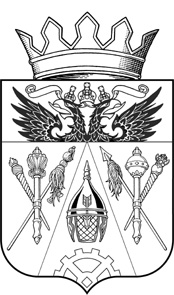 СОБРАНИЕ ДЕПУТАТОВ ЩЕПКИНСКОГО СЕЛЬСКОГО ПОСЕЛЕНИЯВ соответствии со статьей 37 Федерального закона от 06.10.2003 № 131-ФЗ «Об общих принципах организации местного самоуправления в Российской Федерации», решением Собрания депутатов Щепкинского сельского поселения от 27.07.2016 № 162 «О порядке проведения конкурса на должность главы Администрации Щепкинского сельского поселения» Собрание депутатов Щепкинского сельского поселения РЕШИЛО:1. Пункт 1 Объявления о проведении конкурса на замещение должности главы Администрации Щепкинского сельского поселения  изложить в следующей редакции:«1. Конкурс на замещение должности главы Администрации Щепкинского сельского поселения проводится «20» сентября 2016 года, в 10:00 в кабинете директора муниципального бюджетного учреждения культуры Щепкинского сельского поселения «Октябрьский сельский дом культуры» (ул. Советская, д. 36, п. Октябрьский, Аксайский район, Ростовская область).». 2. Опубликовать настоящее решение в информационном бюллетене правовых актов органов местного самоуправления Аксайского района «Аксайские ведомости» и на официальном сайте администрации Щепкинского сельского поселения.3. Настоящее  решение вступает в силу со дня его официального опубликования. Председатель Собрания депутатовЩепкинского сельского поселения                                       С.С. Быковский О внесении изменений в решение Собрания депутатов Щепкинского сельского поселения от 24.08.2016 г. № 16807 сентября 2016№ 170       п. Октябрьский